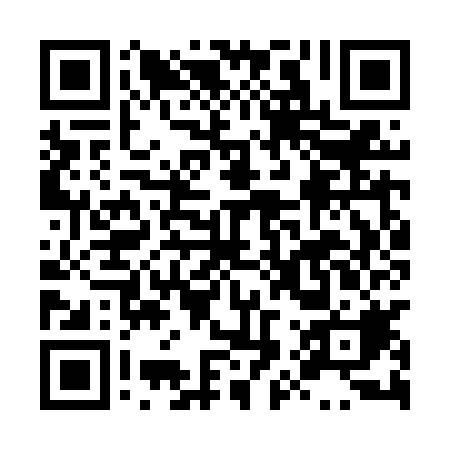 Ramadan times for Grzegrzolki, PolandMon 11 Mar 2024 - Wed 10 Apr 2024High Latitude Method: Angle Based RulePrayer Calculation Method: Muslim World LeagueAsar Calculation Method: HanafiPrayer times provided by https://www.salahtimes.comDateDayFajrSuhurSunriseDhuhrAsrIftarMaghribIsha11Mon4:024:026:0011:463:365:345:347:2512Tue4:004:005:5811:463:375:365:367:2713Wed3:573:575:5511:463:395:385:387:2914Thu3:553:555:5311:463:405:395:397:3115Fri3:523:525:5011:453:425:415:417:3316Sat3:493:495:4811:453:435:435:437:3517Sun3:463:465:4611:453:455:455:457:3718Mon3:443:445:4311:443:465:475:477:3919Tue3:413:415:4111:443:485:495:497:4120Wed3:383:385:3811:443:495:515:517:4421Thu3:353:355:3611:443:515:535:537:4622Fri3:323:325:3311:433:525:545:547:4823Sat3:303:305:3111:433:545:565:567:5024Sun3:273:275:2811:433:555:585:587:5225Mon3:243:245:2611:423:576:006:007:5526Tue3:213:215:2411:423:586:026:027:5727Wed3:183:185:2111:423:596:046:047:5928Thu3:153:155:1911:414:016:056:058:0229Fri3:123:125:1611:414:026:076:078:0430Sat3:093:095:1411:414:046:096:098:0631Sun4:064:066:1112:415:057:117:119:091Mon4:034:036:0912:405:067:137:139:112Tue3:593:596:0612:405:087:157:159:143Wed3:563:566:0412:405:097:167:169:164Thu3:533:536:0212:395:107:187:189:195Fri3:503:505:5912:395:127:207:209:216Sat3:473:475:5712:395:137:227:229:247Sun3:433:435:5412:395:147:247:249:278Mon3:403:405:5212:385:167:267:269:299Tue3:373:375:5012:385:177:277:279:3210Wed3:333:335:4712:385:187:297:299:35